Пятница 22 маяПятница 22 маяПятница 22 маяПятница 22 маяПятница 22 мая№n/nПредметМатериал урокаСтр. учеб-каПримечание  1.Немецкий языкКонтрольная  работа1. Переведите на немецкий язык.  Выберите подходящие слова из нижнего ряда немецких словгрустный ______________________________________________________весёлый _______________________________________________________большой _______________________________________________________маленький _____________________________________________________старый________________________________________________________молодой_______________________________________________________(jung , groß, alt, lustig,traurig,klein)2. Переведите на русский язык числа .Запишите рядом соответствующую цифру.zwölf______________________drei_______________________sieben_____________________acht_______________________3.Составьте предложения из ряда слов:alt, du, wie, bist?_________________________________________________________du, kommst, woher?______________________________________________________4.Выберите правильный вариант ответа из скобок и впишите его:Wie alt ______________________du? (bist, ist)Ich _________________________ aus Berlin. ( heiße, komme)5. Допишите алфавит:A B C D_______________________ H I J K __________________________ Q R ST________________________ X Y__________________Оформить работу на листочках в линиюФото ответ направить на номер в WhatsApp: 9604663389или эл.почту:arakancevnosch@yandex.ru 2.Русский языкОбобщение знаний об изученных правилах правописанияПояснения к выполнению заданий.1. Минутка чистописание: Аа, Щщ, Рр (написать три строчки)2. Выполнить упр. 221 стр. 127 (по заданию учебника)Орфограммы:Заглавная буква в собственных именах существительных: Москва, …Проверяемая безударная гласная: дожди, … Буквосочетание чу – щу: ищу, …Буквосочетание чк, чн: ночной, …Письменные работы сфотографировать и отправить.стр. 127Фото ответ  направить на номер в WhatsApp: 9604663389или эл.почту:arakancevnosch@yandex.ru 3.Литературное чтениеЭни Хогарт «Мафин и паук»Пояснения к выполнению заданий.1. Прочитать сказку «Мафин и паук» со слов: Тюлениха Сэлли. по обыкновению… на стр. 203 до слов последнего абзаца: У сарая все друзья ждали Мафина…. на стр. 205.2. Записать на телефон и отправить отрывок сказки со слов: Подбежав к хижине пингвина… и до слов: Из – за грядки вьющихся бобов… .3. Записывайте на диктофон в телефоне, а потом отсылайте. Можно и видео.4. Сфотографировать работу и отправить.стр. 203 - 205Фото ответ и аудио ответ направить на номер в WhatsApp: 9604663389или эл.почту:arakancevnosch@yandex.ru 5ФизкультураВыполнять упражнения самостоятельно, ежедневно в течение недели. Каждое упражнение 8-10 раз.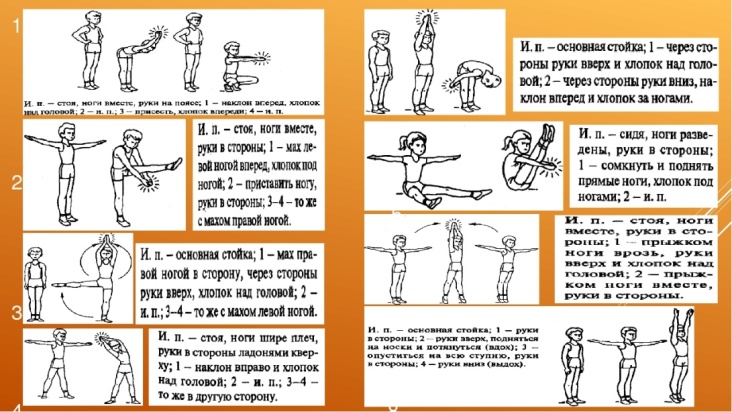 